APPEL À PROJETS RECHERCHE - ANNÉE 2016L’Appel à projet recherche 2016 se décompose en 3 volets : « général », «exploratoire» et «plateformes».  La date de dépôt des dossiers est unique pour les 3 volets : 1er mars 2016LES TROIS VOLETS DE L’APPEL À PROJETS RECHERCHE 2016LE VOLET « GÉNÉRAL » : Ce premier volet de l’appel à projet 2016 permet de soutenir des projets de recherche intégrés ambitieux, associant au moins deux équipes de recherche et nécessitant l’acquisition d’un ou plusieurs équipements, indispensables à la réalisation du projet, et éventuellement l’accueil de doctorants au sein des laboratoires partenaires.Les objectifs de ce volet « général » de l’appel à projets sont de : Favoriser les collaborations inter-laboratoires au sein de la régionRenforcer l'interdisciplinarité et la place transversale des sciences humaines et socialesFavoriser l’émergence de nouveaux projets ambitieux, notamment en lien avec les Domaines d’Activité Stratégique régionauxFavoriser l’émergence de projets structurants, susceptibles de devenir éligibles à des appels à projets nationaux, européens ou internationaux.LE VOLET « PLATEFORME » Ce second volet permet de soutenir la mise en place ou le développement de plateformes technologiques partagées par des équipes régionales de recherche.Ces plateformes sont le regroupement sur un même site des équipements et des moyens humains destinés à offrir à une communauté d’utilisateurs des ressources technologiques de haut niveau. La plate-forme doit être ouverte au niveau régional et national, non seulement aux équipes du site, mais aussi aux expérimentateurs extérieurs, quel que soit leur rattachement (organismes publics, entreprises…).Les moyens spécifiques (personnel maintenance) nécessaires à son fonctionnement, bien que non financés par le présent dispositif, doivent être prévus et mis en place dès son ouverture.LE VOLET « EXPLORATOIRE » : Ce troisième volet est destiné à ouvrir de nouveaux espaces de création pour les chercheurs de la Région. Il a vocation à donner une impulsion à l’émergence de projets de recherche :relatifs à de nouveaux concepts ou problématiques susceptibles d’ouvrir des voies de recherche originalesqui visent à lever des verrous dans des domaines de recherche déjà établis.Il doit permettre des investigations et l'obtention de résultats préliminaires qui favoriseront l'élaboration de projets lourds, finançables par des agences nationales ou internationales. Il n'a pas vocation à financer des projets qui sont déjà, ou pourraient être soutenus par lesdites agences. Les projets devront se distinguer par :l'originalité des nouveaux concepts qu'ils se proposent de testerou l'originalité des problématiques abordéesou la créativité des  stratégies proposées pour lever des verrous dans des domaines de recherche déjà établis.RECAPITULATIF DES INTERVENTIONS REGIONALES PAR VOLET*stagiaire conventionné qui intervient uniquement en renfort du projetTRANSMISSION DES DOSSIERS Chaque dossier de candidature (formulaire(s) + annexes) doit être adressé en 2 exemplaires papier et 1 version électronique à votre DRV Campus de rattachementLes dossiers transmis de manière individuelle par les laboratoires ne seront pas recevablesLes dossiers incomplets ou imprécis (partie technique et partie financière) seront jugés irrecevablesLe texte de l’appel à projets ouverts 2016 est consultable sur le site - www.regionpaca.fr - Rubrique Recherche - Enseignement supérieurAPPEL À PROJETS OUVERTS - ANNÉE 2016VOLET GÉNÉRALRemplir le formulaire en ne dépassant pas 20 pages.Intitulé du projet : Acronyme :Mots clés (5 maximum) :Thématique principale  concernée (1 seule case à cocher) : □ Biologie / Santé			□ Chimie 			□ Environnement□ Ingénierie / Physique			□ Sciences de l’Univers 	□ Mathématique / Informatique□ Sciences humaines et sociales 	□ Sciences économiques 	□ Sciences juridiques   		Thématique(s) secondaire(s)  concernée(s) (facultatif) :□ Biologie / Santé			□ Chimie 			□ Environnement□ Ingénierie / Physique			□ Sciences de l’Univers 	□Mathématique / Informatique□ Sciences humaines et sociales 	□ Sciences économiques 	□ Sciences juridiques   			Partenaire(s)Budget du projet(*) Concerne uniquement les Sciences humaines, sociales, économiques, juridiques, mathématiques et informatiques. Pour le chef de file: (nom, prénom, signature, date) :Visa des tutelles partenaires     Le Président d’Université                         ou                  Le Délégué Régional de l’Organisme    Le …………………………………..                                    Le …………………………………..                                    Remarque : si rattachement des équipes et des dépenses à deux tutelles différentes, veuillez dupliquer cette page et de faire signer chacune des tutelles sur la demande financière la concernant 1. Partie scientifiqueRésumé en français du projet (20 lignes maximum)Présentation détaillée du projet (2 pages max, en français)Préciser l’état de l’art. Faire ressortir le caractère novateur, les enjeux scientifiques et les retombées attendues.Présentation détaillée du projet (suite)Contribution éventuelle aux Domaines d’Activités Stratégiques (DAS) et/ou Technologies génériques clés (KET’s)  de la Stratégie Régionale de l’Innovation (cf Annexe 1) :DAS : □Transition énergétique-efficacité énergétique 		□ Risques-sécurité-sûreté□ Santé-alimentation  					□ Mobilité intelligente et durable □ Tourisme-industries culturelles-contenu numériqueKET’s : 		□ nanotechnologies, micro et nano électronique,semi-conducteurs□ Photonique  			□ Biotechnologies Précisez la nature de la contribution et les retombées attendues : Ce projet a-t-il déjà fait l’objet d’une demande de financement auprès du Conseil Régional Provence-Alpes-Côte d’Azur ? (si oui, indiquez en quoi le présent projet a évolué)Remarque : L’articulation avec des projets proposés au Contrat de Plan 2015-2020 devra être mentionnée et explicitée, le cas échéantCette demande d’équipement vient-t-elle en complément d’un financement obtenu grâce aux Investissements d’Avenir ? (si oui précisez)Actions de diffusion scientifique grand public envisagées (détail des actions, type de public visé, collaborations éventuelles avec des partenaires…)Publications du porteur de projet N’indiquez que les 5 dernières publications en lien avec le projet (parues dans des revues internationales à comité de lecture) et les éventuels brevets déposés dans les 5 dernières années.Le cas échéant, information sur la participation des équipes* partenaires aux autres programmes de recherche cités dans le présent dossier et en lien direct avec celui-ci (indiquer la date de début et de fin du programme, le budget correspondant et la nature de la participation des équipes auxdits programmes).*Equipe : sous ensemble d’un laboratoire faisant l’objet d’une évaluation spécifique2. Montage du projet (2 pages maximum)2.1 Equipes participant au projet (intitulé, laboratoire et organisme de rattachement, responsables concernés, coordonnées tel et mail)Demande de financement d’un doctorant dans le cadre du projet :    OUI	 NON Si oui : Titre de la thèse envisagée : Laboratoire d’accueil :  Renseigner et envoyer conjointement le formulaire 2016 « Emploi jeunes doctorants»2.3 Apports respectifs des équipes (du point de vue scientifique, technologique, … faire ressortir les complémentarités)- de chacune des équipes participantes- du doctorant envisagé précisant notamment son programme et les techniques mises en œuvre2.4 Moyens d’équipement et/ou de fonctionnement (*) demandés : Nature des moyens sollicités, pertinence au regard du projet, mise en œuvre de l’utilisation conjointe par les partenaires et spécificité au regard des moyens existants (NB : seuls sont éligibles à cet appel à projet les nouveaux équipements nécessaires à la réalisation du projet, préciser la localisation et fournir les devis correspondants).(*) dans les domaines  des sciences humaines, sociales, économiques, juridiques, mathématiques et informatiques. 2.5 En cas de mutualisation de l’équipement Comment est organisé l’accès à l’équipement ?2.6 Planning détaillé étapes clés-et résultats attendus à chaque étape, indiquer les dates prévues d’acquisition des matériels.NB : Le règlement financier du Conseil Régional exige que les subventions soient justifiées dans un délai de 2 ans à compter de la date de la délibération du Conseil régional autorisant leur attribution.3 - Financement du projet :La Région ne peut financer plus de 50% du montant des dépenses éligibles. Le plafond de son intervention est fixé à 150 000 €Les cofinancements doivent impérativement être acquis dans l’annéeLe régime de TVA appliqué par la tutelle doit être précisé : montants HT ou TTCLa Région ne peut financer une tranche d’un projet que si la ou les précédentes tranche(s) ont été engagée(s) et/ou justifiée(s).PLAN DE FINANCEMENT - INVESTISSEMENT(Dupliquer autant de tableaux que de bénéficiaires)Ne concerne que les dépenses engagées et justifiées par le maître d'ouvrage bénéficiaire de la subventionPROJET (ACRONYME) : BÉNÉFICIAIRE (renseigner impérativement) :(*) Financements sollicités : indiquer la date prévue pour la réponse(**) Le total des recettes doit être égal au total des dépensesNota : les dépenses engagées et justifiées par le maître d'ouvrage bénéficiaire de la subvention devront être conformes aux dépenses inscrites dans le plan de financement ci-dessus.PLAN DE FINANCEMENT - FONCTIONNEMENT(Dupliquer autant de tableaux que de bénéficiaires)Concerne uniquement les Sciences humaines, sociales, économiques, juridiques, mathématiques et informatiquesNe concerne que les dépenses engagées et justifiées par le maître d'ouvrage bénéficiaire de la subvention, hors salaires des personnels statutaires. PROJET (ACRONYME) : BÉNÉFICIAIRE (renseigner impérativement) :(*) Financements sollicités : indiquer la date prévue pour la réponse(**) Le total des recettes doit être égal au total des dépensesNota : si des dépenses de déplacements et frais de missions sont inscrites, elles devront être clairement explicitéesles dépenses engagées et justifiées par le maître d'ouvrage bénéficiaire de la subvention devront être conformes aux dépenses inscrites dans le plan de financement ci-dessus.SUGGESTIONS D’EXPERTS DANS VOTRE DOMAINE (Extérieurs à la région)CRITÈRES DE SÉLECTION DE L’APPEL À PROJETS OUVERTS 2016VOLET GÉNÉRALQualité scientifique :Clarté du concept et des objectifs du projetCaractère novateurEnjeux scientifiquesFaisabilité et adéquation du programme de travailQualité de la mise en œuvre : Qualité et expérience du porteur de projet et des équipes associées (compétences, réalisations, publications majeures)Diversité institutionnelleCaractère interdisciplinaireImplication des sciences humaines et sociales et juridiquesJustification et qualité de la collaboration (notamment complémentarité et équilibre des équipes impliquées)Spécificité des équipements demandés au regard du projetPertinence du travail proposé au doctorant au regard du projetAdéquation globale et justification des moyens à mettre en œuvre (budget, personnel, équipement mobilisé)Conditions de mutualisation des équipements Retombées attendues :Avancées scientifiques, diffusion des résultatsPoursuite du projet ou nouveaux projets qui en découlentApplications éventuelles Le cas échéant, contribution aux Domaines d’Activités Stratégiques et technologies génériques clés de la Stratégie Régionale d’Innovation (cf Annexe 1)APPEL À PROJETS OUVERTS - ANNÉE 2016VOLET PLATEFORMERemplir le formulaire en ne dépassant pas 20 pagesIntitulé du projet : Acronyme :Mots clés (5 maximum) :Thématique principale  concernée (1 seule case à cocher) : □ Biologie / Santé			□ Chimie 			□ Environnement□ Ingénierie / Physique			□ Sciences de l’Univers 	□Mathématique / Informatique□ Sciences humaines et sociales 	□ Sciences économiques 	□ Sciences juridiques   		Thématique(s) secondaire(s)  concernée(s) (facultatif) :□ Biologie / Santé			□ Chimie 			□ Environnement□ Ingénierie / Physique			□ Sciences de l’Univers 	□Mathématique / Informatique□ Sciences humaines et sociales 	□ Sciences économiques 	□ Sciences juridiques   Responsable de la plateforme existante ou projetée :Partenaire(s)Budget du projet(*) Concerne uniquement les Sciences humaines, sociales, économiques, juridiques, mathématiques et informatiques. Pour le chef de file: (nom, prénom, signature, date) :Visa des partenairesRemarque : si rattachement des équipes et des dépenses à deux tutelles différentes, veuillez dupliquer cette page et de faire signer chacune des tutelles sur la demande financière la concernant1. Partie scientifiqueRésumé en français du projet (20 lignes maximum)Présentation détaillée du projet (2 pages max, en français)Préciser l’état de l’art. Faire ressortir le caractère novateur, les enjeux scientifiques et les retombées attendues.Présentation détaillée du projet (suite)Contribution éventuelle aux Domaines d’Activités Stratégiques (DAS) et/ou Technologies génériques clé (KET’s) de la Stratégie Régionale de l’Innovation (cf Annexe 1) :DAS : □Transition énergétique-efficacité énergétique 		□ Risques-sécurité-sûreté□ Santé-alimentation  					□ Mobilité intelligente et durable □ Tourisme-industries culturelles-contenu numériqueKET’s : 		□ nanotechnologies, micro et nano électronique, semi-conducteurs□ Photonique  			□ Biotechnologies Précisez la nature de la contribution et les retombées attendues : Ce projet a-t-il déjà fait l’objet d’une demande de financement auprès du Conseil Régional Provence-Alpes-Côte d’Azur (si oui, indiquez en quoi le présent projet a évolué)Remarque : L’articulation avec des projets proposés au Contrat de Plan 2015-2020 devra être mentionnée et explicitée, le cas échéantCette demande d’équipement vient-t-elle en complément d’un financement obtenu grâce aux Investissements d’Avenir ? Actions de diffusion scientifique grand public envisagées (détail des actions, type de public visé, collaborations éventuelles avec des partenaires…)Participation du responsable de la plateforme et de ses partenaires à d’autres programmes nationaux ou internationaux (indiquer la date de début et de fin  du programme, le budget correspondant, préciser la nature de la participation)Curriculum Vitae et publications du porteur du projetN’indiquez que les 5 dernières publications en lien avec le projet (parues dans des revues internationales à comité de lecture) et les éventuels brevets déposés dans les 5 dernières années.2. Montage du projet (3 pages maximum)2.1 Equipes participant au projet de plateforme (intitulé, laboratoire et organisme de rattachement, responsables concernés, coordonnées tel et mail)2.2 Moyens d’équipement (*) et/ou de fonctionnement (**) demandés : nature des moyens sollicités, pertinence au regard des projets scientifiques, et spécificité au regard des moyens  existants(fournir les devis correspondants)NB : seuls sont éligibles à cet appel à projet les nouveaux équipements nécessaires à la réalisation du ou des projets, préciser la localisation et fournir les devis correspondants).(*)  les équipements de base des laboratoires ne sont pas concernés par le volet plateforme de cet appel d’offre.(**) dans les domaines  des sciences humaines, sociales, économiques, juridiques, mathématiques et informatiques. 2-3 Organisation de la plate-formeS’agit-il d’une nouvelle plate-forme ou de l’amélioration d’une plate-forme existante ? (dans le cas de l’amélioration d’une plateforme existante fournir son bilan d’activité et indiquer son financement initial)Localisation de la plateforme :Labellisation de la plateforme : indiquer les labels acquis ou en attentePersonnel dédié : indiquer si le personnel compétent est déjà en poste ou devra être recruté, leur nombre, leur statut et leur temps dédié à la plateformeGestion de la plateforme : Comment est organisé l’accès à l’équipement ?Budget prévisionnel en recettes et en dépenses :Avis du responsable de la plateforme : s’il s’agit de l’amélioration d’une plate-forme, joindre l’avis argumenté du responsable2.4 Indiquer les dates prévues d’acquisition des matérielsNB : Le règlement financier du Conseil Régional exige que les subventions soient justifiées dans un délai de 2 ans à compter de la date de la délibération du Conseil régional autorisant leur attribution.2.5 Maintenance : Contrat de maintenance :	  oui		 nonMontant :	Modalités de financement : Personnel technique affecté : 	  oui	 	 non  x (ETP)  	Modalités de financement :3- Financement du projet :La Région ne peut financer plus de 50% du montant des dépenses éligibles. Le montant de son intervention est plafonné à 150 000 €Les cofinancements doivent impérativement être acquis dans l’annéeLe régime de TVA appliqué par la tutelle doit être précisé : montants HT ou TTCLa Région ne peut financer une tranche d’un projet que si la ou les précédentes tranches ont été engagées et/ou justifiéesPLAN DE FINANCEMENT - INVESTISSEMENT(Dupliquer autant de tableaux que de bénéficiaires)Ne concerne que les dépenses engagées et justifiées par le maître d'ouvrage bénéficiaire de la subventionPROJET (ACRONYME) : BÉNÉFICIAIRE (renseigner impérativement) :(*) Financements sollicités : indiquer la date prévue pour la réponse(**) Le total des recettes doit être égal au total des dépensesNota : les dépenses engagées et justifiées par le maître d'ouvrage bénéficiaire de la subvention devront être conformes aux dépenses inscrites dans le plan de financement ci-dessus.PLAN DE FINANCEMENT - FONCTIONNEMENT(Dupliquer autant de tableaux que de bénéficiaires)Concerne uniquement les Sciences humaines, sociales, économiques, juridiques, mathématiques et informatiquesNe concerne que les dépenses engagées et justifiées par le maître d'ouvrage bénéficiaire de la subvention, hors salaires des personnels statutaires.PROJET (ACRONYME) : BÉNÉFICIAIRE (renseigner impérativement) :(*) Financements sollicités : indiquer la date prévue pour la réponse(**) Le total des recettes doit être égal au total des dépensesNota : si des dépenses de déplacements et frais de missions sont inscrites, elles devront être clairement explicitéesles dépenses engagées et justifiées par le maître d'ouvrage bénéficiaire de la subvention devront être conformes aux dépenses inscrites dans le plan de financement ci-dessus.SUGGESTIONS D’EXPERTS DANS VOTRE DOMAINE (Extérieurs à la région)CRITÈRES DE SÉLECTION DE L’APPEL À PROJETS OUVERTS 2016VOLET PLATEFORMEQualité scientifique :Clarté du concept et des objectifs du projet de plateformeCaractère novateurEnjeux scientifiquesQualité de la mise en œuvre : Qualité et expérience du responsable de la plateforme et des équipes associées (compétences, réalisations, publications majeures)Diversité institutionnelleCaractère interdisciplinaireImplication des sciences humaines et sociales et juridiquesJustification et qualité de la collaboration (notamment complémentarité et équilibre des équipes impliquées)Spécificité des équipements demandés au regard du projet ou des projetsAdéquation globale et justification des moyens à mettre en œuvre (budget, personnel, équipement mobilisé)Conditions de mutualisation et d’organisation de la plateformeRetombées attendues :Avancées scientifiques, diffusion des résultatsPoursuite du projet ou nouveaux projets qui en découlentApplications éventuelles Le cas échéant, contribution aux Domaines d’Activités Stratégiques et technologies génériques clés de la Stratégie Régionale d’Innovation (cf Annexe 1)APPEL À PROJETS OUVERTS - ANNÉE 2016VOLET EXPLORATOIRERemplir le formulaire en ne dépassant pas 20 pagesIntitulé du projet : Acronyme :Mots clés (5 maximum) : Thématique principale  concernée (1 seule case à cocher) : □ Biologie / Santé			□ Chimie 			□ Environnement□ Ingénierie / Physique			□ Sciences de l’Univers 	□Mathématique / Informatique□ Sciences humaines et sociales 	□ Sciences économiques 	□ Sciences juridiques   		Thématique(s) secondaire(s)  concernée(s) (facultatif) :□ Biologie / Santé			□ Chimie 			□ Environnement□ Ingénierie / Physique			□ Sciences de l’Univers 	□Mathématique / Informatique□ Sciences humaines et sociales 	□ Sciences économiques 	□ Sciences juridiques   Porteur du projet :(*) Concerne uniquement les Sciences humaines, sociales, économiques, juridiques, mathématiques et informatiques. Pour le porteur du projet: (nom, prénom, signature, date) :1. Partie scientifiqueRésumé du projet en français (20 lignes maximum)1.2 Cadre général et objectifs du projet. Si le sujet fait déjà l’objet d’études dans la communauté scientifique, préciser l’état de l’art.1-3 Caractère exploratoire1.3.1 Originalité des nouveaux concepts ou des problématiques abordées1.3.2 Originalité des stratégies proposées pour lever des verrous dans des domaines de recherche déjà établis1.3.3 Perspectives en cas de succèsContribution éventuelle aux Domaines d’Activités Stratégiques (DAS) et/ou Technologies génériques clé (KET’s) de la Stratégie Régionale de l’Innovation (cf Annexe 1) :DAS : □Transition énergétique-efficacité énergétique 		□ Risques-sécurité-sûreté□ Santé-alimentation  					□ Mobilité intelligente et durable □ Tourisme-industries culturelles-contenu numériqueKET’s : 		□ nanotechnologies, micro et nano électronique, semi-conducteurs□ Photonique  			□ Biotechnologies Précisez la nature de la contribution et les retombées attendues : 1.4 Calendrier du projet :1.5 Moyens d’équipement et de fonctionnement demandésNB : seuls sont éligibles à cet appel à projet les nouveaux équipements nécessaires à la réalisation du projet, préciser la localisation et fournir les devis correspondants).1.6 Actions de diffusion scientifique envisagées (indiquer le type de public visé, les collaborations éventuelles avec des partenaires…)1.7 Publications du porteur de projet (et des éventuels participants au projet)N’indiquer que les 5 dernières publications parues dans des journaux internationaux à comité de lecture. Indiquer le nombre de brevets déposés dans les 5 dernières années.2. Montage du projet2.1 Equipe(s) participant au projet (intitulé, laboratoire et organisme de rattachement, responsables concernés, coordonnées tel et mail)2.2 Apports respectifs des équipes le cas échéant (du point de vue scientifique, technologique)2.3 Demande de financement d’un post-doctorant dans le cadre du projet :  oui	 nonSi oui, justifier cette demande dans le cadre du projet :Un candidat est-il déjà pressenti  :  oui	 nonSi oui :Nom – Prénom :Age : 					Nationalité :Adresse personnelle: E-mail : Intitulé de la thèse :Date de soutenance :			Etablissement d'obtention du diplôme :Localisation (ville, pays) : Situation actuelle du post doctorant :NB : Le candidat post-doc devra réunir les conditions suivantes :- Jeune chercheur titulaire d’un doctorat obtenu hors région Provence-Alpes-Côte d’Azur et se trouvant, au moment de la demande, en poste ou en stage post-doctoral dans un laboratoire situé hors région Provence-Alpes-Côte d’Azur. Une attention particulière sera portée aux candidats de nationalité étrangère. - Agé de 35 ans maximum au moment du dépôt du dossier PLAN DE FINANCEMENT - INVESTISSEMENTNota : les dépenses engagées et justifiées par le maître d'ouvrage bénéficiaire de la subvention devront être conformes aux dépenses inscrites dans le plan de financement ci-dessus.PLAN DE FINANCEMENT - FONCTIONNEMENTNe concerne que les dépenses engagées et justifiées par le bénéficiaire de la subvention hors salaires des personnels statutairesLa Région ne peut financer plus de 80% des dépenses éligiblesLes cofinancements doivent impérativement être acquis dans l’annéeLes montants doivent être précisés: HT ou TTC            (*) Indiquer la date prévue de la réponse aux financements sollicités (**) Le total des recettes doit être égal au total des dépensesNota : si des dépenses de déplacements et frais de missions sont inscrites, elles devront être clairement explicitéesles dépenses engagées et justifiées par le maître d'ouvrage bénéficiaire de la subvention devront être conformes aux dépenses inscrites dans le plan de financement ci-dessus.CRITÈRES DE SÉLECTION DE L’APPEL À PROJETS 2016VOLET EXPLORATOIREQualité scientifique :Clarté du concept et des objectifs du projetOriginalité des concepts, problématiques et/ou nature des verrous majeurs à leverEnjeux scientifiques, faisabilité et adéquation du programme de travailQualité de la mise en œuvre : Qualité et expérience du porteur de projet,Justification et qualité d’une éventuelle collaborationAdéquation et justification des moyens à mettre en œuvreRetombées attendues :Avancées scientifiquesDiffusion des résultatsPoursuite du projet ou nouveaux projets qui en découlentANNEXE 15 DOMAINES D’ACTIVITES STRATEGIQUES « DAS »
 12 AXES DE SPECIALISATIONS INTELLIGENTES « ASI »DAS TRANSITION ENERGETIQUE-EFFICACITE ENERGETIQUE DES BATIMENTSASI 1. Réduire la consommation énergétique dans le bâtimentASI 2. Promouvoir la gestion et la sécurisation  des réseaux électriques intelligentsASI 3. Accroître la production d’énergies renouvelables marines et créer une filière sur l’éolien flottantDAS RISQUES - SECURITEASI 1. Promouvoir des solutions globales de surveillance environnementale et de gestion de criseDAS SANTE – ALIMENTATIONASI 1. Améliorer la prise en charge du patient  (médecine personnalisée)ASI 2. Structurer une filière de « e-santé »ASI 3. Promotion l’alimentation-santé, valoriser l’alimentation méditerranéenneDAS MOBILITE INTELLIGENTE ET DURABLEASI 1. Promouvoir des solutions de mobilité centrée usageASI 2. Développer de nouveaux services et infrastructures portuaires et aéroportuairesASI 3. Renforcer la compétitivité industrielle de l’aéronautique et du naval
DAS INDUSTRIES CULTURELLES TOURISME ET CONTENUS NUMERIQUESASI 1. Développer des solutions d’e-tourismeASI 2. Créer des liens entre le transmédia et la ville intelligente3 TECHNOLOGIES GENERIQUES CLESNanotechnologies, micro- et nanoélectroniques, semi-conducteursPhotoniqueBiotechnologie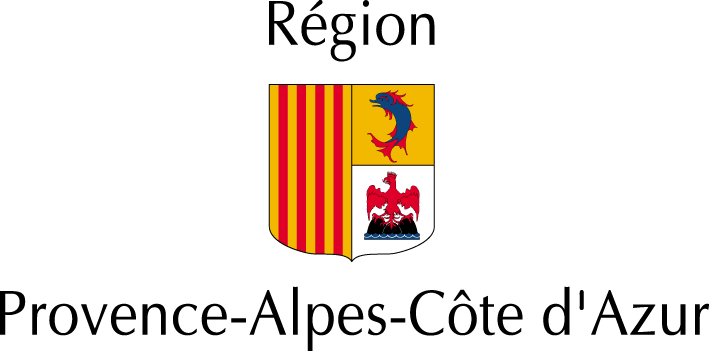 Direction de l’Economie Régionale, de l’Innovation et de l’Enseignement SupérieurService « Enseignement Supérieur – Technologies – Recherche »VoletBénéficiairesInvestissementFonctionnementGénéralAide régionale 50%Plafond 150 K€Tous laboratoiresEquipements scientifiquesDoctorantsUniquement les laboratoires de SHS, mathématiques, informatique.Equipements scientifiquesMissions, colloques, organisation de workshops, petits consommables, gratification de stagiaires*.PlateformesAide régionale 50%Plafond 150 K€Tous laboratoires.Equipements scientifiques___Uniquement les laboratoires de SHS, mathématiques, informatique.Equipements scientifiquesAcquisition et traitement de données, prestations de services  (notamment informatiques) ExploratoireAide régionale 80%Plafond 80 K€Tous laboratoires.Equipements scientifiquesPost-doctorantsUniquement les laboratoires de SHS, mathématiques, informatique.Equipements scientifiquesMissions, colloques, organisation de workshops, petits consommables, gratification de stagiaires*.DOCUMENTS A FOURNIR IMPÉRATIVEMENT POUR CHAQUE DOSSIERDOCUMENTS A FOURNIR IMPÉRATIVEMENT POUR CHAQUE DOSSIERDOCUMENTS A FOURNIR IMPÉRATIVEMENT POUR CHAQUE DOSSIER1Le formulaire dont seul le volet concerné aura été complété (éléments techniques et financiers) dûment signé2Le formulaire « Emplois jeunes doctorants » (le cas échéant, pour le « volet général ») 3Le rapport d’activité de l’année précédente dans le cas où un projet est présenté sous forme de tranches annuelles et qu’une ou plusieurs tranches ont déjà été subventionnées4Un courrier de transmission signé par le(s) responsable(s) de(s) l’organisme(s) de tutelle bénéficiaire(s) de la subvention régionale (Délégué régional de l’organisme de recherche, Président d’université ou Directeur d’Ecole) précisant :L’intitulé de l’opération Le montant des subventions demandées5L’avis motivé des commissions Recherche du Conseil académique des universités et/ou directions scientifiques des organismes de recherche de tutelle du porteur du projet accompagné d’un classement des projets par l’établissement, pour chacun des 3 volets6L’avis scientifique motivé du directeur du laboratoire de recherche de rattachement du porteur de projet, pour le volet « exploratoire »7L’avis scientifique motivé du directeur du laboratoire de recherche de rattachement du porteur de projet, pour le volet «plateforme»8L’avis scientifique motivé du directeur de la plateforme de recherche pour le volet «plateforme»9Le cas échéant les lettres d’intérêt des PRIDES et industriels soutenant le projet de plateforme10L’avis et la priorisation des projets par le Directeur de laboratoire si ce laboratoire présente plusieurs projets et/ou la structure fédérative éventuellement concernée 11Les devis correspondants aux investissements prévus12Les relevés d’identité bancaire de chacun des bénéficiaires, nécessaires au versement des crédits de la RégionDirection de l’Economie Régionale, de l’Innovation et de l’Enseignement SupérieurService « Enseignement Supérieur – Technologies – Recherche »Chef de file (Nom - Prénom) :Chef de file (Nom - Prénom) :Fonction :Fonction :Laboratoire :Laboratoire :Organisme de rattachement :Organisme de rattachement :Adresse :Adresse :Adresse :Adresse :E-mail :Tel :Tel :Fax :NOMPRÉNOMFONCTIONLABORATOIREORGANISME DE RATTACHEMENTBUDGET GLOBALMONTANT SUBVENTIONNABLEMONTANT DEMANDÉÀ LA RÉGIONHT OU TTCINVESTISSEMENTFONCTIONNEMENT (*)EMPLOI JEUNE DOCTORANTLe Président d’Université                         ouLe …………………………………..Le Délégué Régional de l’OrganismeLe …………………………………..DÉPENSESDÉPENSESDÉPENSESRECETTESRECETTESRECETTESDÉtailMontant (€)HTouTTCOrigineMontant (€)A (acquis) ouS (sollicité) (*)INVESTISSEMENT :(détailler impérativement)TOTALDÉPENSES (**)TOTALRECETTES (**)DÉPENSESDÉPENSESDÉPENSESRECETTESRECETTESRECETTESDÉtailMontant (€)TTCOrigineMontant (€)A (acquis) ouS (sollicité) (*)FONCTIONNEMENT :(détailler impérativement)TOTALDÉPENSES (**)TOTALRECETTES (**)NOM - PRÉNOMORGANISMECHAMP DE COMPÉTENCEMAILDirection de l’Economie Régionale, de l’Innovation et de l’Enseignement SupérieurService « Enseignement Supérieur – Technologies – Recherche »Nom - Prénom :Nom - Prénom :Fonction :Fonction :Laboratoire :Laboratoire :Organisme de rattachement :Organisme de rattachement :Adresse :Adresse :Adresse :Adresse :E-mail :Tel :Tel :Fax :NOMPRÉNOMFONCTIONLABORATOIREORGANISME DE RATTACHEMENTBUDGET GLOBALMONTANT SUBVENTIONNABLEMONTANT DEMANDÉÀ LA RÉGIONHT OU TTCINVESTISSEMENTFONCTIONNEMENT (*)Le Président d’UniversitéLe ………………….OuLe Délégué Régional de l’OrganismeLe ………………….EtLe Responsable de la PlateformeLe ………………….Le(s) Président(s) d’UniversitéLe ………………….Et ouLe (s) Délégué(s) Régional(aux) de (s) l’Organisme (s)Le ………………….DÉPENSESDÉPENSESDÉPENSESRECETTESRECETTESRECETTESDÉtailMontant (€)HTouTTCOrigineMontant (€)A (acquis) ouS (sollicité) (*)INVESTISSEMENT :(détailler impérativement)TOTALDÉPENSES (**)TOTALRECETTES (**)DÉPENSESDÉPENSESDÉPENSESRECETTESRECETTESRECETTESDÉtailMontant (€)HT ou TTCOrigineMontant (€)A (acquis) ouS (sollicité) (*)FONCTIONNEMENT :(détailler impérativement)TOTALDÉPENSES (**)TOTALRECETTES (**)NOM - PRÉNOMORGANISMECHAMP DE COMPÉTENCEMAILDirection de l’Economie Régionale, de l’Innovation et de l’Enseignement SupérieurService « Enseignement Supérieur – Technologies – Recherche »Nom - Prénom :Nom - Prénom :Fonction :Fonction :Laboratoire :Laboratoire :Organisme de rattachement :Organisme de rattachement :Adresse :Adresse :Adresse :Adresse :E-mail :Tel :Tel :Fax :Budget du projet :BUDGET GLOBALMONTANT DEMANDÉ À LA RÉGIONINVESTISSEMENTFONCTIONNEMENT (*)BOURSE POST-DOCTORALELe Président d’Université                         ouLe …………………………………..Le Délégué Régional de l’OrganismeLe …………………………………..Ne concerne que les dépenses engagées et justifiées par le bénéficiaire de la subvention.La Région ne peut financer plus de 80% des dépenses éligibles. Son intervention est plafonnée à 80 000 €.Les cofinancements doivent impérativement être acquis dans l’année.Le régime de TVA appliqué par la tutelle doit être précisé : montants HT ou TTCPROJET (ACRONYME) : BENEFICIAIRE (renseigner impérativement) : PROJET (ACRONYME) : BENEFICIAIRE (renseigner impérativement) : PROJET (ACRONYME) : BENEFICIAIRE (renseigner impérativement) : PROJET (ACRONYME) : BENEFICIAIRE (renseigner impérativement) : PROJET (ACRONYME) : BENEFICIAIRE (renseigner impérativement) : PROJET (ACRONYME) : BENEFICIAIRE (renseigner impérativement) : PROJET (ACRONYME) : BENEFICIAIRE (renseigner impérativement) : PROJET (ACRONYME) : BENEFICIAIRE (renseigner impérativement) : DÉPENSESDÉPENSESDÉPENSESDÉPENSESDÉPENSESRECETTESRECETTESRECETTESDÉtaiLMONtant (€) HT ou TTCMONtant (€) HT ou TTCMONtant (€) HT ou TTCMONtant (€) HT ou TTCOrigineMontant (€)A (acquis) ouS (sollicité)(*)Post-doctorantAutres dépenses de fonctionnement (dans les domaines des sciences humaines, sociales, économiques, juridiques, Mathématiques et informatiques)Nbre d’heuresCoût horaireCoût horaireTotalRessources propres du laboratoireAutres (préciser)Région PACA (objet de la présente demande)Post-doctorantAutres dépenses de fonctionnement (dans les domaines des sciences humaines, sociales, économiques, juridiques, Mathématiques et informatiques)Ressources propres du laboratoireAutres (préciser)Région PACA (objet de la présente demande)Post-doctorantAutres dépenses de fonctionnement (dans les domaines des sciences humaines, sociales, économiques, juridiques, Mathématiques et informatiques)Ressources propres du laboratoireAutres (préciser)Région PACA (objet de la présente demande)TOTALDEPENSES (**)TOTALRECETTES (**)